 Rotary District 7070 Youth Exchange Program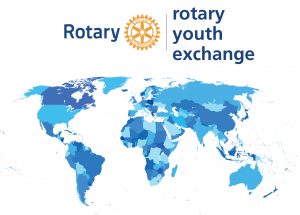 District 7070 Participating Youth Exchange ClubsSponsoring Clubs & Contact InformationRotary Club of Brighton
http://www.brightonrotary.ca/
Club Contact: Ricardo Melendro
rmelendro@gmail.comRotary Club of Campbellford
http://www.rotaryclubofcampbellford.ca/
Club Contact: 
info@campbellfordrotary.caRotary Club of Cobourg
http://www.cobourgrotary.ca/
Club Contact:  Brian Bruce
brucey67@hotmail.comRotary Club of Northumberland Sunrise
https://sunriserotary.caClub Contact:  

Rotary Club of Port Perry
http://www.rotaryclubofportperry.com/
Club Contact: Aubrey Oppers
aubrey@oppers.caRotary Club of Trenton
https://www.trentonrotary.ca/
Club Contact: Rob Hardy
rob_hardy@can.salvationarmy.orgRotary Club of Stirling
http://www.stirlingrotary.ca/
Club Contact: Trevor Hagerman
trevor@thlogistics.ca